Шифр_______________2019 р. Контрольна робота з географії для 9 класів (максимальна сума балів – 33)1-й рівень (за кожне завдання – 3 бали, разом – 9 балів)Відповіді дати у вигляді: 1.1 – А, Б, В.   1.2 – Б, В. Г.   1.3 – В, Г, Д.Відповідь: 1.1 -___________ 1.2. Із варіантів А-Ж оберіть міста України, які розташовані на судноплавних річках:Відповідь: 1.2 -___________   1.3. Визначте відповідність розташування зазначених областей України повністю або частково у певних фізико-географічних зонах:Відповідь: 1.3 -___________  2-й рівень (за кожне завдання – 5 балів, разом – 10 балів)Відповіді дати у вигляді: 2.1 – А, Б, В, Г, Д.     2.2 – Б, В. Г, Д, Е.2.1. На фото видно озеро Синевир. Із тверджень А-М оберіть правильні:Відповідь: 2.1 -___________________   2.2. Визначте достовірність розміщення названих економічних центрів у певних областях України:Відповідь: 2.2 -___________________   3-й рівень (за кожне завдання – 7 балів, разом – 14 балів)3.1. Дайте комплексну економіко-географічну характеристику зернового господарства України за таким планом: 1) Сутність поняття. 2) Галузева структура. 3) Географічна структура. 4) Міжгалузеві зв’язки. 5) Експорт-імпорт продукції. 6) Проблеми розвитку. 7) Перспективи розвитку.3.2. У яких природних зонах Землі сформувалися такі ґрунти і чому: 1) дерново-підзолисті ґрунти,  2) каштанові ґрунти, 3) коричневі ґрунти, 4) сірі лісові ґрунти, 5) червоно-бурі ґрунти, 6) червоно-жовті фералітні ґрунти, 7) чорноземи звичайні.  Які з названих ґрунтів є на території України?Шифр_______________2019 р. Контрольна робота з географії для 10 класів (максимальна сума балів – 33)1-й рівень (за кожне завдання – 3 бали, разом – 9 балів)Відповіді дати у вигляді: 1.1 – А, Б, В.   1.2 – Б, В. Г.   1.3 – В, Г, Д.1.1. Визначте правильність розміщення відомих регіонів держав Європи, економічна потужність яких є значно вищою, ніж у більшості країн ЄС в цілому:Відповідь: 1.1 -___________ 1.2. Із варіантів А-Ж «назва країни світу – назва столиці цієх країни оберіть правильні:Відповідь: 1.2 -___________   1.3. Із варіантів А-Ж «ріка – порт на цій ріці» оберіть правильні:Відповідь: 1.3 -___________  2-й рівень (за кожне завдання – 5 балів, разом – 10 балів)Відповіді дати у вигляді: 2.1 – А, Б, В, Г, Д.     2.2 – Б, В. Г, Д, Е.2.1. Із варіантів А-М «туристичний об’єкт (фото) – його місцезнаходження» оберіть правильні:Відповідь: 2.1 -___________________   2.2. Із варіантів А-М оберіть солоні озера світу:       А. Чад                         Б. Ейр                      В. Ньяса                     Г. Байкал                  Д. Мертве море           Е. Ван                        Ж. Верхнє                К. Ассаль                  Л. Ері                        М. Аральське мореВідповідь: 2.2 -___________________   3-й рівень (за кожне завдання – 7 балів, разом – 14 балів)3.1. Дайте визначення поняття «промисловість», назвіть і стисло охарактеризуйте особливості розвитку 7 основних галузей промисловості (на прикладі країн Східної Азії).3.2. Що таке національний природний парк (НПП)? Охарактеризуйте 7 названих у переліку національних природних парків та унікальні об’єкти, які розташовані в кожному з них. Перелік НПП: Єллоустонський, Ігуасу, Рапа Нуї, Серенгеті, Карпатський, Шацький, Дворічанський.Шифр_______________2019 р. Контрольна робота з географії для 11 класів (максимальна сума балів – 33)1-й рівень (за кожне завдання – 3 бали, разом – 9 балів)Відповіді дати у вигляді: 1.1 – А, Б, В.     1.2 – Б, В. Г.   1.3 – В, Г, Д.1.1. Визначте відповідну спеціалізацію провідних центрів глобалізації, зазначених на цій карті світу:Відповідь: 1.1 -___________ 1.2. Із варіантів А-Ж оберіть ріки басейнів внутрішнього стоку (які не впадають у жодний океан):Відповідь: 1.2 -___________ 1.3. Із варіантів А-Ж оберіть ознаки, характерні для холодного атмосферного фронту:Відповідь: 1.3 -___________ 2-й рівень (за кожне завдання – 5 балів, разом – 10 балів)Відповіді дати у вигляді: 2.1 – А, Б, В, Г, Д.     2.2 – Б, В. Г, Д, Е.2.1. Із провідних міжнародних організацій А-М оберіть ті, членами яких серед інших країн є також європейські держави:Відповідь: 2.1 -___________________   2.2. Із тверджень А-М стосовно особливостей Тихого океану оберіть правильні:Відповідь: 2.2 -___________________   3-й рівень (за кожне завдання – 7 балів, разом – 14 балів)3.1. Дайте визначення поняття «природно-ресурсний потенціал», лаконічно охарактеризуйте 7 основних видів природних ресурсів та стан і перспективи використання їх в Україні.3.2. Охарактеризуйте 7 типів електростанцій (ЕС): 1) Теплові ЕС. 2) Гідравлічні ЕС. 3) Гідроакумулюючі ЕС. 4) Атомні ЕС. 5) Вітрові ЕС. 6) Сонячні ЕС. 7) Геотермальні ЕС. Для кожного типу ЕС назвіть принцип роботи, приклади найбільших ЕС світу та ЕС України (якщо такий тип ЕС у нас є).1.1. Визначте, для яких регіонів України, позначених на карті, дійсно характерне виробництво певної типової продукції первинного сектору економіки:1.1. Визначте, для яких регіонів України, позначених на карті, дійсно характерне виробництво певної типової продукції первинного сектору економіки:1.1. Визначте, для яких регіонів України, позначених на карті, дійсно характерне виробництво певної типової продукції первинного сектору економіки:АДеревинаБСоняшникове насінняВПомідориГЗалізна рудаДКартопляЕЛьон-довгунецьЖВиноградА.ЧернігівГ.ЧернівціЕ.ПолтаваПолтаваБ.ДонецькД.ХерсонЖ.ЧеркасиЧеркасиВ.ЛьвівА.Харківська - лісостепГ.Луганська – мішані лісиЕ.Чернігівська – степЧернігівська – степБ.Закарпатська – висотна поясністьД.Херсонська – висотна поясністьЖ.Тернопільська - лісостепТернопільська - лісостепВ.Вінницька - степА. Улоговина озера має карстове походження.Б. Максимальний діаметр озера – 350 метрів.В. Озеро неглибоке – усього до 2-х метрів глибини.Г. Озеро насичене сірководнем, і риби там немає.Д. Озеро за походженням є обвально-загатним.Е. В озері розводять форель.Ж. Площа озера – приблизно 5 квадратних кілометрів.К. Максимальна глибина озера – 24 метри.Л. Із озера не витікає жодна річка.М. Озеро є головним об’єктом однойменного національного природного парку.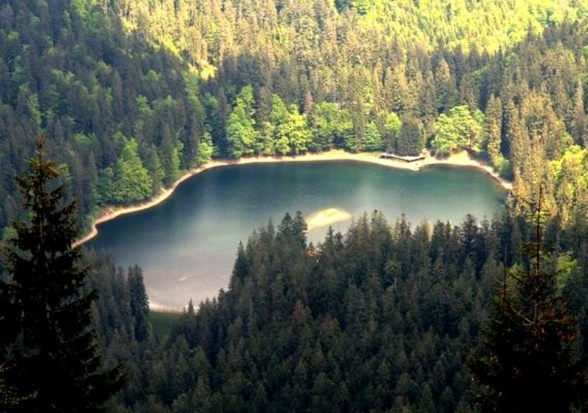 АМаріуполь Донецька обл.ЕКременчукПолтавська обл.БДрогобичВінницька обл.ЖКраматорськТернопільська обл.ВБердянськХерсонська обл.КБіла ЦеркваКиївська областьГЧорноморськОдеська обл.ЛКривий РігЖитомирська обл.ДМукачевеЗакарпатська обл.МУманьСумська обл.№РегіонАШотландіяББаваріяВЛомбардіяГКаталоніяДНормандіяЕСілезіяЖТатарстанА.Швейцарія – ЖеневаГ. Казахстан – АстанаЕ.Угорщина - БухарестУгорщина - БухарестБ.Пакистан – ІсламабадД. Грузія - БатуміЖ.Таїланд - БангкокТаїланд - БангкокВ.Туреччина - СтамбулА.Амазонка - ДурбанГ.Волга – УральськЕ.    Амур – ХабаровськАмур – ХабаровськБ.Дунай – ІзмаїлД.Дніпро – МінськЖ.Ніл –  ТріполіНіл –  ТріполіВ.Рейн – Роттердам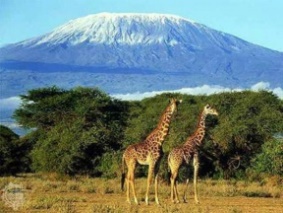 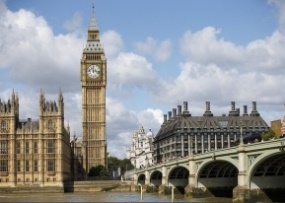 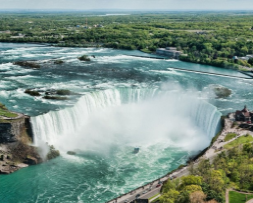 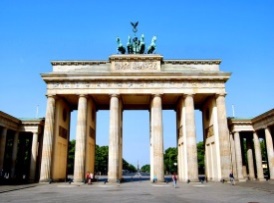 А. Чикаго (США)Б. Ігуасу (Бразилія)В. Лондон (Англія)Г. Торонто (Канада)Д. Берлін (ФРН)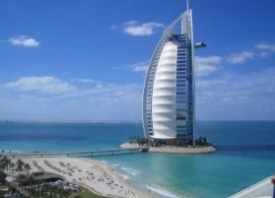 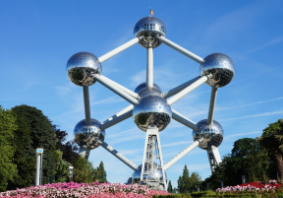 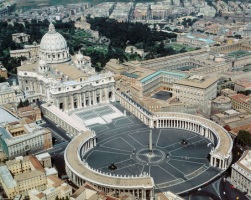 Е. Москва (Росія)Ж. Дубай (ОАЕ)К. Брюссель (Бельгія)Л. Пекін (Китай)М. Париж (Франція)№Господарська спеціалізаціяГосподарська спеціалізаціяАФінанси і банкиМіжнародна політикаБМіжнародна політикаМорський транспортВМорський транспортМіжнародні виставкиГМіжнародна торгівляПромислове виробництвоДПромислове виробництвоОсвіта і наукаЕФінанси і банкиМіжнародна політикаЖМорський транспортМіжнародний туризмА.НігерГ.ШаріЕ.АмурАмурБ.ЙорданД.ВіслаЖ.ОкавангоОкавангоВ.ОрінокоА.Тепле повітря витісняє холоднеГ.Дме сильний холодний вітер Е.Характерні мрячні дощіХарактерні мрячні дощіБ.Виникає виключно взимкуД.Характерні грозові явищаЖ.Спостерігається штильСпостерігається штильВ.Влітку супроводжується зливами         А. ОПЕК          Б. ООН  В. АЛБАГ. МАГАТЕД. НАФТА Е. ЮНЕСКОЖ. АНЗЮСК. СОТ         Л. НАТО М. АСЕАНА.Має на дні найдовший і найглибший у світі жолобиЕ.Омиває береги усіх шести частин світуБ.В океані є море без берегів - СаргасовеЖ.Проходить прибережна холодна Перуанська течіяВ.Має найдовший рифт посередині океанського днаК.Третину площі океану займає шельфГ.Свою назву отримав від Христофора КолумбаЛ.Розташований на однойменній літосферній плитіД.Характерні часті тайфуни і цунамі М.Свою назву отримав від Фернана Магеллана